Walking Together Amber Valley Walk Programme Session overviewAll our walks are free of charge and our walk leaders are dedicated volunteers. There is no need to book prior to attending, but we do suggest visiting our website to view individual walk schedules or calling beforehand as some walks have various meeting places. All our walks have at least one leader who has completed a basic First Aid course and Dementia Friendly course!Remember to dress appropriately for the weather conditions!Why walk?Getting active can be difficult. But we’re here to help. Take part in a free short walk nearby to help you get active and stay active at a pace that works for you. It’s a great way to stretch your legs, explore what’s on your doorstep, and make new friends. Walking is truly accessible — almost everyone can do it anywhere and at any time. It won’t cost you anything, and you don’t need any fancy equipment to hit the pavement. If you still need convincing, here are a few positive things that walking can do for your health... - Help your heart and lungs work better		   - Lower your blood pressure- Keep your weight down 				   - Lighten your mood - Keep your joints, muscles, and bones strong 	   - Increase ‘good’ cholesterolHow you can get involvedAmber Valley Health Walks is your local Walking for Health scheme. Our walks are free, fun, and friendly — perfect to help you get active and meet new people. If you’d like to take part, all you have to do is come along to the start point of one of our walks a few minutes early, so that one of our trained walk leaders can take your details. Then you’re free to take part in as many walks as you like, as often as you like. For more information on how to get involved, or on all our walks see our website www.ambervalley.gov.uk  or email helen.kellett@ambervalley.gov.ukWeekly walk schedule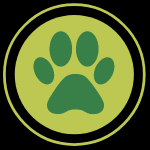 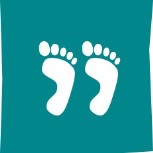 Duffield Meadows & River walks – Tuesday 9.45am meetLength: 40 minutes & 60+ minutes Meet at Weston Centre, Tamworth Street, Duffield DE56 4ER. Refreshments available after the walks in the Weston Centre.                                   Restarts:18/05/2021A detailed weekly walk schedule is available on request.For more information please contact Chris on 07977 140415Ripley Follow-on walk - First Tuesday of each month 11am meetLength: 90 minutes Meet at Denby Pottery Visitors Centre, DE5 8NX outside the Bourne Café. .                                                                                                                   For more information please contact Ripley Leisure Centre on 01773 514727.         Restarts 07/07/2021Ripley Follow-on Walk Every Tuesday (except the first Tues) 11am meetLength: 90 minutes Meet at the entrance to Ripley Leisure Centre, Derby Road, Ripley, DE5 3HR.               For more information please contact Ripley Leisure Centre on 01773 514727.          Restarts:08/06/2021                          Heanor Walking Group - Every Tuesday 2pm meet Length: 60-90 minutes Usually meet outside the visitor’s centre at Shipley County Park, DE75 7GX Other meeting locations across Heanor and Ilkeston.                                                 Restarts:18/05/2021                        A detailed weekly walk schedule is available on request.                                            For more information please contact Helen Kellett on 07393 780488                                                               Horsley Woodhouse Group - Every Wednesday 9.45am meet Length: 60-90 minutes Various start points around Horsley Woodhouse. A detailed weekly walk schedule is available on request                                             Restarts:19/05/2021For more information please contact Helen Kellett on 07393 780488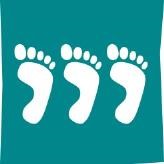 Belper Walking group - Every Wednesday (except the first Wed) 10am meet Length: 90 minutes Meet at various locations but please check prior to walk.                                            A detailed weekly walk schedule is available on request                                            Restarts:26/05/2021                                              For more information please contact Helen Kellett on 07393 780488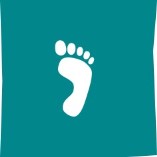 Belper Beginners Walk - Every Wednesday 2:15pm start Length: 45 minutes – 60 minutes Meet at the reception of Belper Leisure Centre, John O’Gaunts Way, Kilbourne Road, Belper, DE56 0DA.                                                                          Restarts: 14/04/2021For more information please contact Belper Leisure Centre on 01773 825285                 Denby Walking group - Every Thursday 9.30am meet Length:40 minutes + 60 minutes Meet outside the Bourne Café at Denby Pottery Visitors Centre, DE5 8NX. For more information please contact Helen Kellett on 07393 780488                         Restarts: 03/06/2021 Somercotes Walking group - Every Thursday 9.45am meet Length: 90 minutes Meet at Somercotes Village Hall, St Thomas’s Centre, Nottingham Rd, DE55 4LY. A detailed weekly walk schedule is available on request                                            Restarts: 20/05/2021For more information please contact Helen Kellett on 07393 780488Ripley Beginners Health Walk - Every Friday 1pm meetLength: 60 minutesMeet at the reception of Ripley Leisure Centre, Derby Road, DE5 3HR.For more information please contact Ripley Leisure Centre on 01773 514727.         Restarts: 11/06/2021Suitable for people who have not walked much before, are looking to be more active, or are returning from injury or illness Suitable for people who are looking to increase their activity levels; Walks may include Moderate slopes. steps, uneven surfaces and possibly stiles. For people looking for more challenging walks and increasing their level of physical activity. Walks may include steeper slopes, steps, uneven surfaces, and stiles. We love the company of our four-legged friends! However, we ask that you put your dog on their lead when asked to do so by the walk leader, your dog is well behaved and that you take full responsibility for them when out on your walk. Please get in touch with the Walk Leader before if possible.